A° 2018	N° 77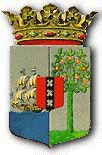 PUBLICATIEBLADMINISTERIËLE REGELING MET ALGEMENE WERKING van de 10de december 2018 ter uitvoering van artikel 25, eerste lid, van de Landsverordening op de inkomstenbelasting 1943 (Ministeriële regeling vaststelling bedragen inkomstenbelasting 2019)____________De Minister van Financiën,	Overwegende,dat het wenselijk is de belastingbedragen, de basiskorting en de toeslagen op de basiskorting voor de inkomstenbelasting voor het jaar 2019 vast te stellen;dat artikel 25, eerste lid, van de Landsverordening op de inkomstenbelasting 1943, de grondslag biedt om de bovengenoemde bedragen, korting en toeslagen bij ministeriële regeling met algemene werking vast te stellen; Heeft besloten:Artikel 1De tabel, bedoeld in artikel 24, eerste lid, wordt vastgesteld als volgt:Artikel 2De bedragen, bedoeld in artikel 24A, worden vastgesteld als volgt:De basiskorting, bedoeld in het tweede lid, wordt vastgesteld op: NAf 2.222,-.De alleenverdienertoeslag, bedoeld in het derde lid, wordt vastgesteld op: NAf 1.395,-.De ouderentoeslag, bedoeld in het zesde lid, eerste volzin, wordt vastgesteld op: NAf 1.052,-De overdraagbare ouderentoeslag, bedoeld in het zesde lid, tweede volzin, wordt vastgesteld op: NAf 527,-.De kindertoeslag, bedoeld in het zevende lid, wordt vastgesteld als volgt:voor categorie I: NAf 743,-;voor categorie II: NAf 372,-;voor categorie III: NAf 97,-;voor categorie IV: NAf 75,-.Artikel 3Deze regeling treedt in werking met ingang van 1 januari 2019.Artikel 4Deze regeling wordt aangehaald als: Ministeriële regeling vaststelling bedragen inkomstenbelasting 2019.	Willemstad, 10 december 2018	De Minister van Financiën,		K.A. GIJSBERTHA	Uitgegeven de 28ste december 2018	De Minister van Algemene Zaken,		E.P. RHUGGENAATHToelichting behorende bij Ministeriële regeling vaststelling bedragen inkomstenbelasting 2019De Minister van Financiën vervangt op basis van artikel 25, eerste lid, van de Landsverordening op de inkomstenbelasting 1943 aan het begin van het kalenderjaar de belastingbedragen van de tabel, bedoeld in artikel 24, eerste lid, respectievelijk de basiskorting en de toeslagen daarop, bedoeld in artikel 24A, van de Landsverordening op de inkomstenbelasting 1943. De bovengenoemde tabel voor de inkomstenbelasting, respectievelijk de basiskorting en toeslagen op de basiskorting voor het jaar 2018, zijn laatstelijk vervangen bij Ministeriële regeling vaststelling bedragen inkomstenbelasting 2018.Conform artikel 25, eerste lid, van de Landsverordening op de inkomstenbelasting 1943 worden de nieuwe bedragen berekend door de te vervangen bedragen te vermenigvuldigen met de tabelcorrectiefactor en vervolgens de nodige geachte afrondingen aan te brengen. In deze regeling is aan de hand van de prijsindexcijfers van de gezinsconsumptie zoals bepaald door het Centraal Bureau voor de Statistiek de tabelcorrectiefactor 1,021443 toegepast.	De Minister van Financiën								         K.A. GIJSBERTHAMeer dandoch niet meer danbedraagt de belastingBenevens voor elk bedrag boven dat in kolom IIIIIIIIV030.64309,75%30.64340.8582.98815,00%40.85861.2874.52023,00%61.28786.8239.21930,00%86.823127.68116.87937,50%127.681-32.20146,50%